Use this checklist to ensure you’re covering the basics when welcoming a new adult into your unit team. Before the first unit meeting, ensure a member of the team …Speaks to the new volunteer, swapped contact details and explains what to do if they can’t make the first meeting as arranged for any reason.Explains where the meeting place is, how to get there, what time they should arrive and what to do when they get there.Explains how meetings usually run, including opening and closing ceremonies, how the girls are organised and any key guiding jargon they might hear during the meeting.Shares what will be happening during the first meeting so they can wear appropriate clothes (e.g. should they be prepared to join in with crafts or games). Talks to the new volunteer about what they’ll be expected to do during the meeting and checks they feel comfortable with this.Checks that the new volunteer has completed the appropriate A Safe Space e-learnings. During the first unit meeting, ensure a member of the team Introduces the new volunteer to the other adults in the team Gives the new volunteer a tour of the venue, pointing out key things like toilets and fire exits and explains the fire evacuation procedure. Introduces the new volunteer to the girls and gives them the opportunity to tell the girls a bit about themselves.Encourages the girls to introduce themselves to the new volunteer during the meeting Makes sure the new volunteer has opportunities to get involves in activities as agreed before the meeting.At the end of the meeting, ensure a member of the unit team …Thanks the new volunteer for coming along and asks how they found the meeting including what they liked and what they found challenging. Checks whether they’d like to join the next unit meeting and provides details of when this will happen. Tells the new volunteer about First 15 – the badge they will earn after they’ve volunteered at 15 meetings. Reminds the new volunteer about the learning platform. 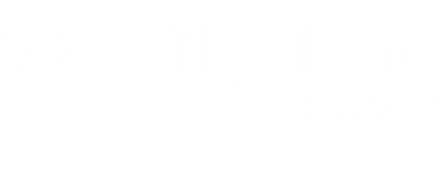 